Календарный план программыдополнительного  образования «Безопасность выполнения работ на высоте. Подготовка работников организации на 2 группу по безопасности работ на высоте»№ п/пНаименованиемодуляКоличество учебных часов по дням (Д)Количество учебных часов по дням (Д)Количество учебных часов по дням (Д)Количество учебных часов по дням (Д)Итого часов, ч.Итого часов, ч.№ п/пНаименованиемодуляД1Д2Д3Д4Частное образовательное учреждение дополнительного профессионального образования «Учебно-методический центр Территориального Союза организаций профсоюзов «Калужский областной совет профсоюзов»ПРОГРАММАдополнительного образования «Безопасность выполнения работ на высоте. Подготовка работников организации на 3 группу по безопасности работ на высоте»г.Калуга2020 годПРОГРАММАдополнительного образования «Безопасность выполнения работ на высоте. Подготовка работников организации на 3 группу по безопасности работ на высоте»1. Общие положенияЦель: снижение травматизма при работе на высоте путем повышения профессиональных компетенции в рамках имеющейся квалификации.В результате освоения программы обучающийся должен:Уметь: организовать безопасное проведение работ; разрабатывать план производства работ; оформлять наряды-допуски; осуществлять надзор за членами бригады; четко обозначать и излагать требования о мерах безопасности при проведении целевого инструктажа работников; обучать персонал безопасным методам и приемам выполнения работ; практическим приемам оказания первой помощи, проводить инспекцию СИЗ.Знать: нормативные документы, устанавливающие требования охраны труда при работе на высоте в объеме требований 3 группы безопасности по безопасности работ на высоте, мероприятия, обеспечивающие безопасность работ.Владеть: безопасными методами и приемами работы при работе на высоте, знаниями по проведению инспекции СИЗ.Категория слушателей: преподаватели и члены аттестационных комиссий обучающих и иных организаций; ответственные за организацию и безопасное проведение работ на высоте, а также за проведение инструктажей; работники, проводящие обслуживание и периодический осмотр СИЗ; работники, выдающие наряды-допуски; ответственные руководители работ на высоте, выполняемых по наряду-допуску; должностные лица, в полномочия которых входит утверждение ППР на высоте (лица, не моложе 21 года с опытом работы на высоте более 2-х лет). Срок обучения: 32 академических часа (в том числе 22 часа – теоретические занятия, 10 часов – практические занятия)Режим занятий: 4 дня по 8 академических часов в деньФорма обучения: очнаяПериодичность обучения: не реже 1 раза в 5 лет.Пояснительная запискаПрограмма предназначена для первичного и периодического обучения безопасным методам и приемам выполнения работ на высоте 3 группы по безопасности работ на высоте:- преподавателей и членов аттестационных комиссий обучающих и иных организаций; - ответственных за организацию и безопасное проведение работ на высоте, а также за проведение инструктажей; - работников, проводящих обслуживание и периодический осмотр СИЗ; - работников, выдающих наряды-допуски; - ответственных руководителей работ на высоте, выполняемых по наряду-допуску; - должностных лиц, в полномочия которых входит утверждение ППР на высоте.Требования Правил по охране труда при работе на высоте, утвержденных Минтрудом России (Приказ Минтруда России от 28.03.2014 № 155н «Об утверждении Правил по охране труда при работе на высоте»), зарегистрированных в Минюсте России 5.09.2014 (№ 33990, предъявляемые к работникам 3 группы по безопасности работ на высоте: -старше 21 года;-	должны проходить обязательные предварительные (при поступлении на работу) и периодические медицинские осмотры;- иметь квалификацию, соответствующую характеру выполняемых работ, что подтверждается документом о профессиональном образовании (обучении) и  (или) о квалификации; -должны быть обучены оказанию первой помощи пострадавшим (ТК РФ, ст. 212);-	должны иметь опыт работы на высоте более 1 года. Программа составлена на основании требований, предъявляемых к работникам 3 группы по безопасности работ на высоте.Обучение безопасным методам и приемам выполнения работ на высоте включает теоретическое и практическое обучение. Программой теоретического обучения предусмотрено изучение нормативных правовых актов по работе на высоте, общих вопросов обеспечения безопасности проведения работ на высоте, технико-технологических и организационных мероприятий обеспечения безопасности работ на высоте, основ техники эвакуации и спасения.Обучение безопасным методам и приемам выполнения работ на высоте завершается экзаменом. Экзамен проводится аттестационной комиссией, которая формируется из специалистов, прошедших соответствующую подготовку и аттестацию в качестве членов аттестационной комиссии (работники 3 группы).Обучающимся, усвоившим требования по безопасности выполнения работ на высоте и успешно сдавшим экзамен, выдаются удостоверение о допуске к работам на высоте.В соответствии с п. 14 Правил по окончании обучения безопасным методам и приемам выполнения работ на высоте работодатель обеспечивает проведение стажировки работников. Целью стажировки является закрепление теоретических знаний, необходимых для безопасного выполнения работ, а также освоение и выработка непосредственно на рабочем месте практических навыков и умений в организации выполнения работ. Продолжительность стажировки устанавливается работодателем (уполномоченным им лицом) исходя из ее содержания и составляет не менее двух рабочих дней (смен). Периодическое обучение работников 3 группы безопасным методам и приемам выполнения работ на высоте осуществляется не реже 1 раза в 5 лет.Примерный перечень требований, предъявляемых к работникам 3 группы по безопасности работ на высоте.Работники 3 группы по безопасности работ на высоте (работники, назначаемые работодателем ответственными за безопасную организацию и проведение работ на высоте, а также за проведение инструктажей; преподаватели и члены аттестационных комиссий, созданных приказом руководителя организации, проводящей обучение безопасным методам и приемам выполнения работ на высоте; работники, выдающие наряды-допуски; ответственные руководители работ на высоте, выполняемых по наряду-допуску; должностные лица, в полномочия которых входит утверждение ППР на высоте) должны быть ознакомлены с;-	методами и средствами предупреждения несчастных случаев и профессиональных заболеваний;-	основами техники эвакуации и спасения;-	требованиями норм, правил, стандартов и регламентов по охране труда и безопасности работ;-	порядком расследования и оформления несчастных случаев и профессиональных заболеваний;- правилами и требованиями пользования, применены эксплуатации, выдачи, ухода, хранения, осмотра, испытаний, браковки и сертификации средств защиты;организацией и содержанием рабочих мест;- средствами коллективной защиты, ограждениями, знаками безопасности.Работники 3 группы по безопасности работ на высоте должны:а)	 обладать полным представлением о рисках падения и уметь проводить осмотр рабочего места;б) знать соответствующие работам правила, требования по охране труда;в) знать мероприятия, обеспечивающие безопасность работ;г)	 уметь-организовывать безопасное проведение работ, разработку плана производства работ; оформлять наряды-допуски, осуществлять надзор за членами бригады;д) уметь четко обозначать и излагать требования о мерах безопасности при проведении целевого инструктажа работников;е) уметь обучать персонал безопасным методам и приемам выполнения работ, практическим приемам оказания первой помощи;ж) обладать знаниями по проведению инспекции СИЗ.2. ПРОГРАММА дополнительного образования «Безопасность выполнения работ на высоте. Подготовка работников организации на 3 группу по безопасности работ на высоте»Общие вопросы обеспечения безопасности проведения работ на высоте6   1.1Нормативные правовые акты по работе на высоте261.2Представление о рисках падения. Осмотр рабочего места26  1.3Порядок расследования и оформления несчастных случаев и профессиональных заболеваний2262Технико-технологические мероприятия обеспечения безопасности работ на высоте10	  2.1План производства работ и технологические карты на производство работ на высоте.2102.2Мероприятия, обеспечивающие безопасность работ на высоте с оформлением наряда-допуска, Оформление наряда-допуска. Надзор за членами бригады2210	  2.3Организация и содержание рабочих мест. Применение систем обеспечения безопасности работ на высоте, средств коллективной защиты, ограждений, знаков безопасности4410  2.4Правила и требования пользования, применения, эксплуатации, выдачи, ухода, хранения, осмотра, испытаний, браковки и сертификации средств защиты22103.Организационные мероприятия обеспечения безопасности работ на высоте6  3.1Требования к работникам при работе на высоте и назначение ответственных лиц. Проведение инструктажа работников316  3.2Составление плана мероприятий при аварийной ситуации и при проведении спасательных работ31264.Организация спасательных мероприятий и безопасной транспортировки пострадавшего. Методика обучения практическим приемам оказания первой помощи2465.Итоговый контроль44Всего учебных часовВсего учебных часов888832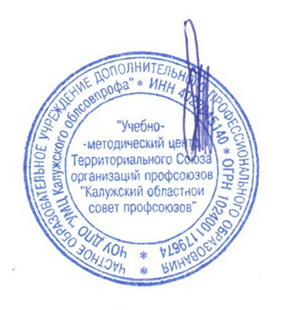 